СХЕМА ГРАНИЦ ПРИЛЕГАЮЩИХ ТЕРРИТОРИЙРаздел 1 Схема прилегающей территории Раздел 2Схема прилегающей территорииОписание местоположения границ прилегающих территорийРаздел 3 Схема прилегающей территорииПлан (чертеж, схема) прилегающих территорий Лист  № 1 раздела 1 Всего листов раздела 1: 1Всего разделов: 3Всего листов: 3ОКТМО657300000016573000000165730000001Всего прилегающих территорий: 965.06 кв.мВсего прилегающих территорий: 965.06 кв.мВсего прилегающих территорий: 965.06 кв.мВсего прилегающих территорий: 965.06 кв.мНомер п/пУсловный номер прилегающей территорииКадастровый номер объекта недвижимостиПлощадь территорииМестоположение прилегающей территории (адресные ориентиры)166:34:0502036: ПТ666:34:0502036:622965.06 кв.мСвердловская обл., г.Асбест,ул.Челюскинцев, 30аЛист  № 1 раздела 2 Всего листов раздела 2: 1Всего разделов: 3Всего листов: 3ОКТМО657300000016573000000165730000001Всего прилегающих территорий: 965.06 кв.мВсего прилегающих территорий: 965.06 кв.мВсего прилегающих территорий: 965.06 кв.мВсего прилегающих территорий: 965.06 кв.мУсловный номер прилегающей территорииНомера точекКоординатыКоординатыУсловный номер прилегающей территорииНомера точекXY66:34:0502036: ПТ61410074,801585793,6066:34:0502036: ПТ62410075,631585795,2566:34:0502036: ПТ63410086,741585817,3966:34:0502036: ПТ64410110,341585804,6966:34:0502036: ПТ65410114,761585802,3166:34:0502036: ПТ66410120,141585799,4266:34:0502036: ПТ67410120,761585799,0966:34:0502036: ПТ68410123,681585797,4966:34:0502036: ПТ69410133,341585792,2766:34:0502036: ПТ610410132,681585790,8966:34:0502036: ПТ611410125,651585776,1666:34:0502036: ПТ612410124,281585773,3066:34:0502036: ПТ613410121,401585767,2666:34:0502036: ПТ614410113,131585771,7866:34:0502036: ПТ615410112,781585772,2666:34:0502036: ПТ616410112,541585773,0366:34:0502036: ПТ617410112,521585774,0066:34:0502036: ПТ618410113,001585775,2566:34:0502036: ПТ619410108,491585778,1666:34:0502036: ПТ620410089,181585788,9966:34:0502036: ПТ621410082,441585792,8866:34:0502036: ПТ622410075,051585793,4666:34:0502036: ПТ61410074,801585793,60Лист  № 1 раздела 3 Всего листов раздела 3: 1 Всего разделов: 3Всего листов: 3ОКТМО657300000016573000000165730000001Всего прилегающих территорий: 965.06  кв.мВсего прилегающих территорий: 965.06  кв.мВсего прилегающих территорий: 965.06  кв.мВсего прилегающих территорий: 965.06  кв.м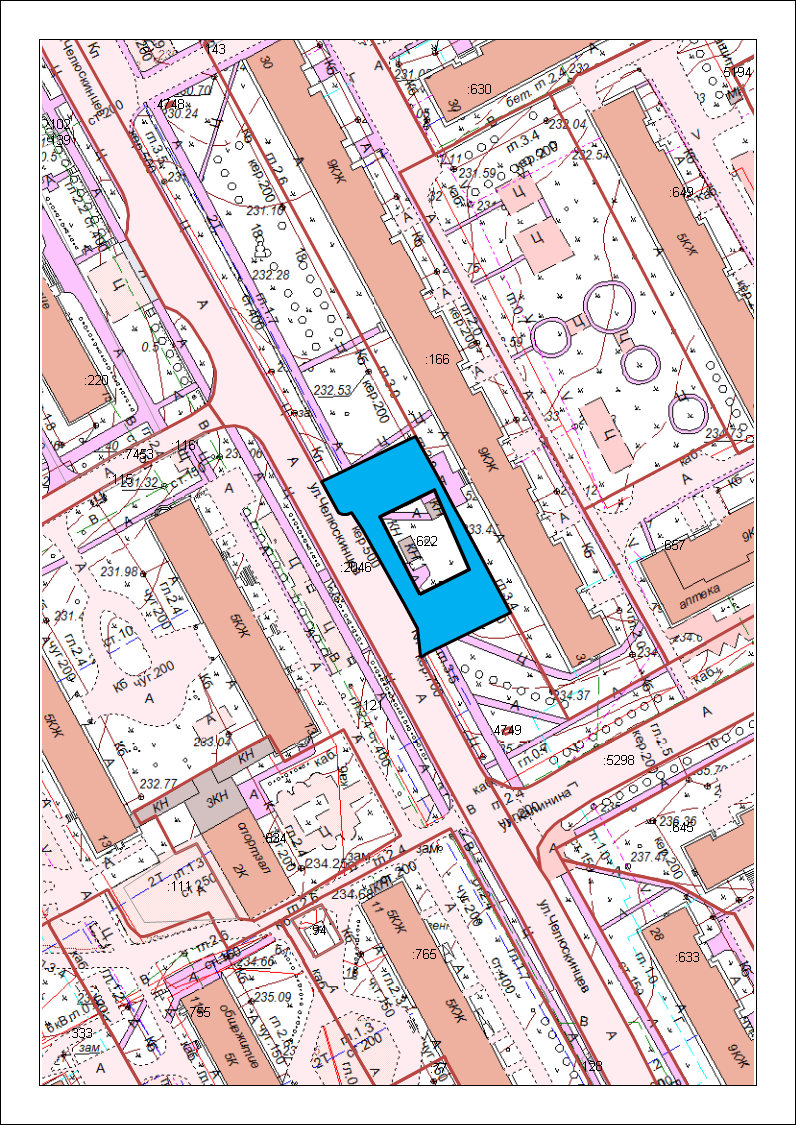 Масштаб:1:1000